BAPHAHT 7	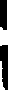 Часть 1	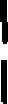 Ответом к заданиям 1—12 является целое число или конечная де- сятичная дробь. Запишите число в поле ответа в тексте работы, затем перенесите его в бланк ответов № 1 справа от номера соответствующе- го задания, начиная с первой меточки. Каждую цифру, знак «минус» и запятую  пишите  в отдельной меточке в соответствии  с приведёнными в бланке образцами. Единицы измерений писать не нужно.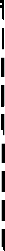 В городе N живет 100 000 жителей. Среди них  — 30% детей и	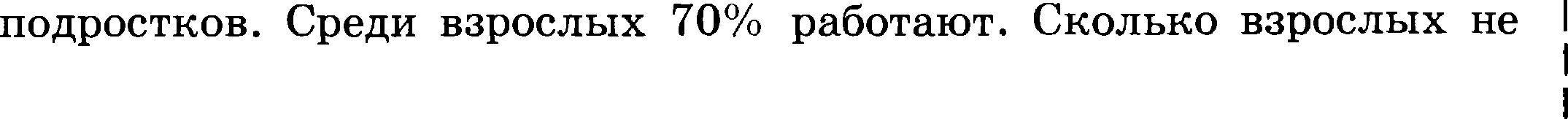 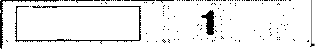 работает?На	рисунке    показан	график	изменения	температуры	воздуха.	I	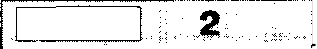 Сколько часов температура была ниже 9 градусов?	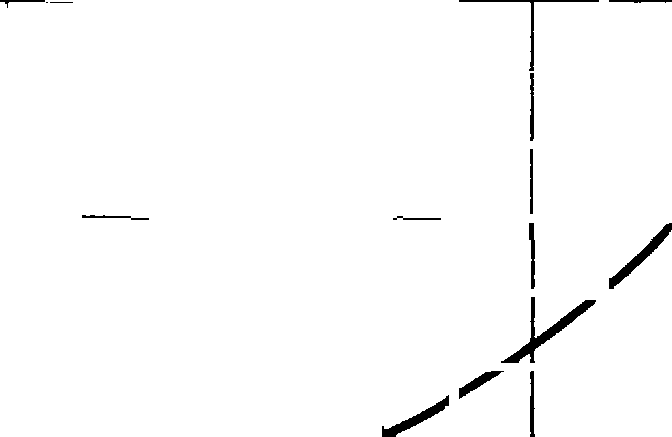 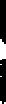 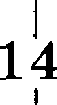 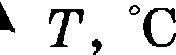 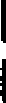 1	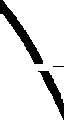 1	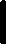 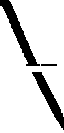 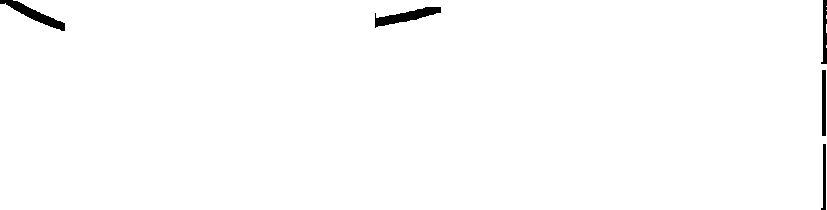 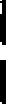 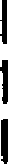 Найдите  площадь  семиугольника,  если  его  периметр равен  2O,	I	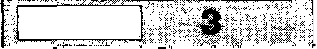 а  радиус  вписанной  в  этот  семиугольник  окружности равен  2.	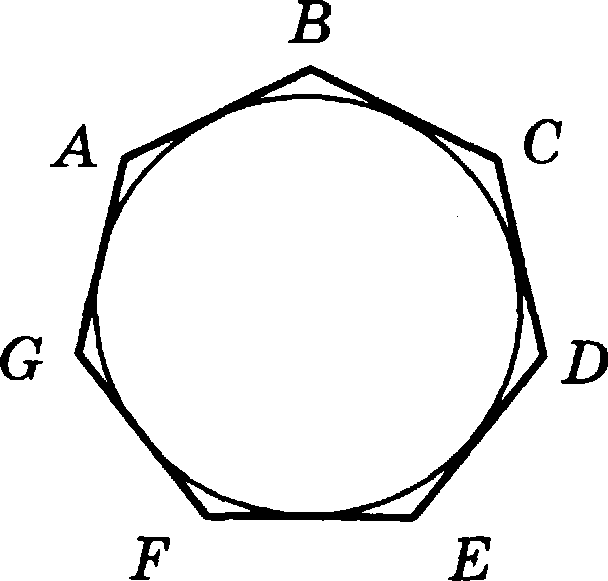 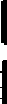 31Какова вероятность того, чтО СЛучайио  выбранное  трехзначное число  делится  наqело  на  195?  Ответ  округлите  до тысячных.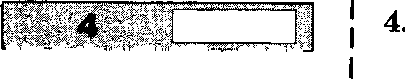 Решите  уравнение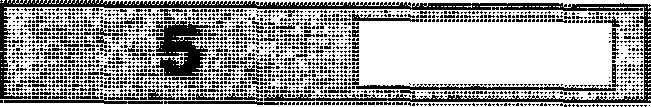 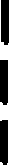 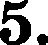 COS —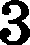 =0,5. В ответ напишите наиненьюийполошительныйкоревь.Один из углов равнобедренного треугольника равен 176°. Найдите один  из двух  других  его углов.  Ответ дайте  в градусах.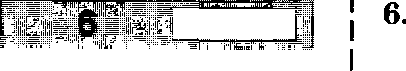 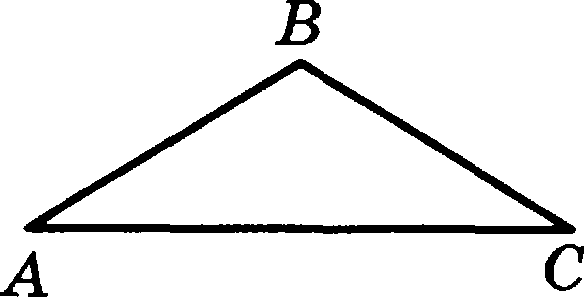                      Прямая   у  = 2т  — 1  параллельна   касательной   к   графику функции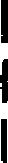 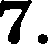 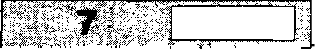 у = х'   — х — 2 . Найдите абсциссу  точки касания.         8.	Во  сколько   раз  увеличится   диагональ  куба,  если  его  ребра увели-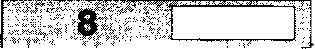 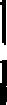 чить  в 10 раз?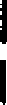 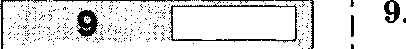 Ј 10.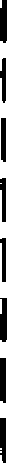 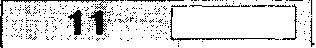 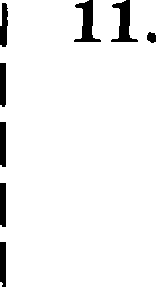 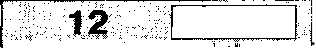 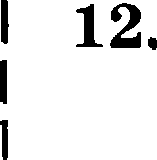 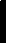 Часть 2Найдите значение выражения —47ctgl305°.При температуре 0 °С рельс имеет  длину  Io  -  8  м.  При  возраста- нии температуры происходит тепловое расширение рельса, и  его длина, выраженная в метрах, меняется по закону 1(tO )  — ф(1  + п   t°) ,  где  о  = 1, 2  10  5   (°С)"   —  коэффициент  теплового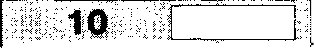 расширения, t° — температура (в градусах Цельсия). При какой температуре рельс удлинится на 6 мм? Ответ выразите в градусах Цельсия.Андрей при подготовке к ЕГІЭ поставил себе задачу — решать ка- ждый день на 5 задач больше, чем в предыдущий.  8а  первый  день он решил 7 задач, а за последний — 37 задач. Сколько задач он решил всего?Найдите   наименьшее   значение   функции    e4°   — бе "  + 11    на отрезке[O;2].Не забудьте перенести все ответы в бланк ответов № 1.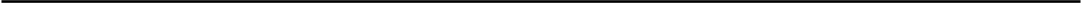 32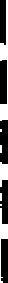 а)  Решите ураввеиие	3° + 2  3 °"  = 1.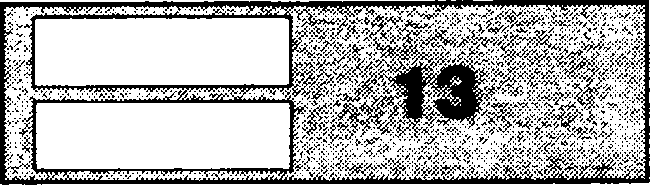 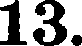 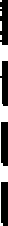 6)   Найдите   все  корни   этого   уравнения,   принадлежащие проме-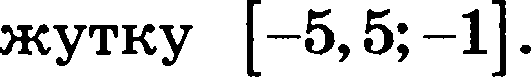 14. Въісота  прямой призмы >f$C**iBiCi	авна 4. Основание припмы	 треугольник  ВВС,  в  котором ТВ  =  BC, AC —— 6,  tgA  = 0,5. Найдите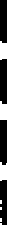 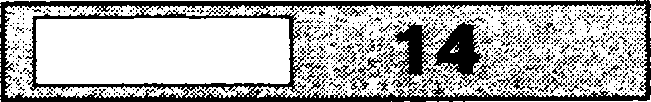 тангене  угла между прямой AiB и плоекостью ЯССі.Решите неравенство:	25 — т2 logg + s 2	0.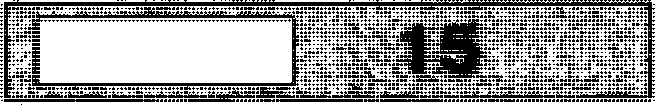 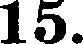 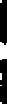 16.	Две  окружности  касаются  внешним  образом   в  точке  L.  Прямая ОБ	1	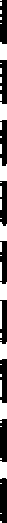 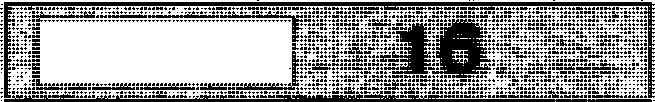 касается  первой  окружности  в  точке  А,  а  второй   —  в  точке В.Прямая BL пересекает первую окружноеть в точке D, прямая А£ перееекает  вторую окружноеть  в точке С.а)   Докажите,  что прямъіе CD  и  BC параллельны.6) Найдите площадь  треугольника  ALB, если  известно,  что  радиу- еы окружностей  равны 8  и 2.Лев   впял   кредит   в   банке   на   срок   40   месяцев.   По договору  Лев	Ј	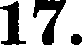 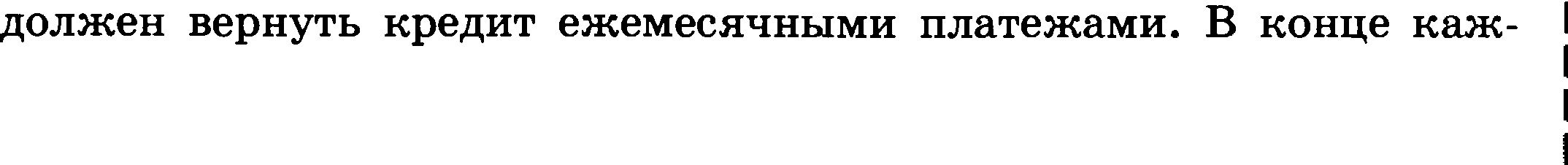 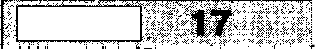 дого месяца к оставшейся еумме  долга  добавляетея  p‘Io  птой  сум- мы,  затем  следует  платеж Льва.Еженесячные платети подбираюся такин образом, чтобы долгуменьшалея  равномерно.Известно, что наибольтий платеж Льва был в 25 раз меньше пep- воначальной  суммы  долга.  Найдите  р.	ЈНайдите   все  значения	о,   при   каждом	из  которых	уравнение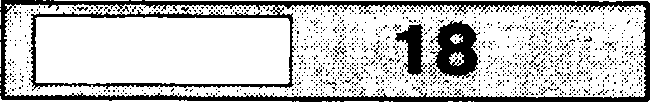   = т 2  — о  имеет  ровно  два  различных корня.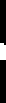 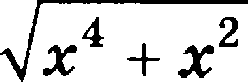 Докажігге,   что  уравнение  Зт'   +  3  =   7y  не  имеет  решений  в qелых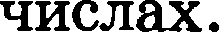 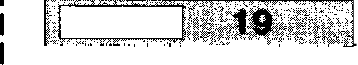 